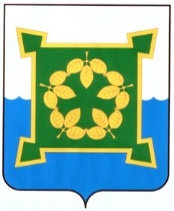 АДМИНИСТРАЦИЯ ЧЕБАРКУЛЬСКОГО ГОРОДСКОГО ОКРУГАЧелябинской областиПОСТАНОВЛЕНИЕ                                     « 20»   июня   2019 г.  №  346               г. ЧебаркульОб утверждении Положения             об Управлении социальной защиты населения администрации Чебаркульского городского округаВ соответствии с Федеральным законом от 06.02.2019 № 131-ФЗ                             «Об общих принципах организации местного самоуправления в Российской Федерации», руководствуясь статьями 36, 37 Устава Чебаркульского городского округа, ПОСТАНОВЛЯЮ:1. Утвердить Положение об Управлении социальной защиты населения администрации Чебаркульского городского округа (прилагается).2. Управлению социальной защиты населения администрации Чебаркульского городского округа (Кузнецова О.А.) зарегистрировать настоящее Положение в установленном порядке.3. Признать утратившим силу постановления администрации муниципального образования «Чебаркульский городской округ»                               от 27.01.2010 г. № 38 «Об утверждении Положения об Управлении социальной защиты населения Чебаркульского городского округа», от 07.07.2010 г. № 576 «Об утверждении изменений, вносимых в Положение об Управлении социальной защиты населения Чебаркульского городского округа».4. Отделу информационно-коммуникационных технологий администрации Чебаркульского городского округа (Епифанов А.А.) опубликовать настоящее постановление в порядке, установленном для официального опубликования муниципальных правовых актов. 5. Контроль исполнения настоящего постановления возложить на заместителя главы Чебаркульского городского округа по социальным вопросам  (Виноградова С.А.).Исполняющий обязанности главы Чебаркульского городского округа                                               С.А. Виноградова